Create a Concept Map of Biomolecules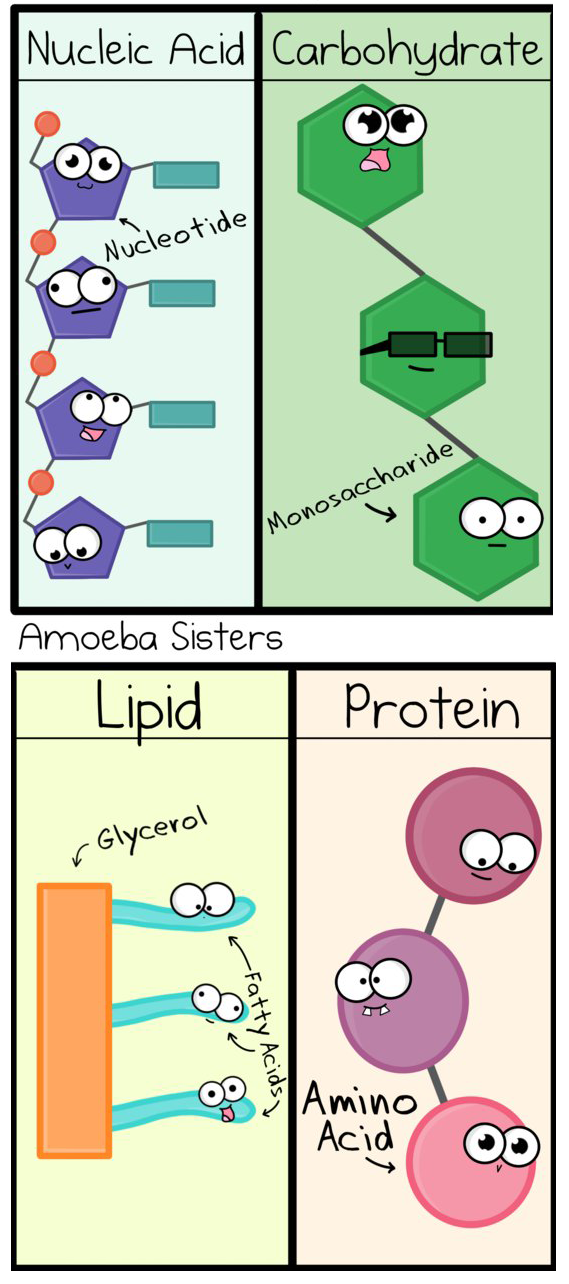 Concept maps are a type of graphic organizer that can help you make sense of difficult topics. Biological macromolecules are one of those topics that will require you to have a good mental map of all of the different types of molecules, where they are located, and their functions.   There are four major biomolecules important to life:   Your Assignment:    As a group, construct a concept map that illustrates the major properties, functions and examples of the four groups of molecules. You can use your book and other resources to create a comprehensive graphic, that contains details and sketches. Your map will be created on a whiteboard or poster board.   The following skeleton can help you get started, but you will need to determine how many details and examples you will need.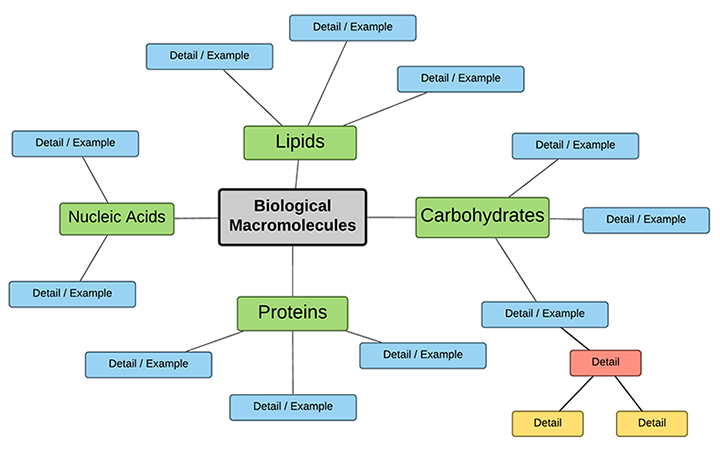 Grading RubricGrading RubricGrading RubricGrading RubricGrading Rubric3 pts2 pts1 ptsBiomoleculesCarbohydrates Topic has 15 -20 accurate details which include examples, definitions, and locations or functions, subtopics are included, branches from details included in at least 2 areas.  includes 1-2 sketches per topic(3 pts each → 12 total)Topic has 10-14 details which include examples, definitions, and locations or functions, subtopics are included. May include minor errors with details. Includes at least 1 sketch.Topic  has at least 4 details which include examples, definitions, and locations or functions, subtopics are included, some errors in details, sketches not includedBiomoleculesLipidsTopic has 15 -20 accurate details which include examples, definitions, and locations or functions, subtopics are included, branches from details included in at least 2 areas.  includes 1-2 sketches per topic(3 pts each → 12 total)Topic has 10-14 details which include examples, definitions, and locations or functions, subtopics are included. May include minor errors with details. Includes at least 1 sketch.Topic  has at least 4 details which include examples, definitions, and locations or functions, subtopics are included, some errors in details, sketches not includedBiomoleculesProteinsTopic has 15 -20 accurate details which include examples, definitions, and locations or functions, subtopics are included, branches from details included in at least 2 areas.  includes 1-2 sketches per topic(3 pts each → 12 total)Topic has 10-14 details which include examples, definitions, and locations or functions, subtopics are included. May include minor errors with details. Includes at least 1 sketch.Topic  has at least 4 details which include examples, definitions, and locations or functions, subtopics are included, some errors in details, sketches not includedBiomoleculesNucleic AcidsTopic has 15 -20 accurate details which include examples, definitions, and locations or functions, subtopics are included, branches from details included in at least 2 areas.  includes 1-2 sketches per topic(3 pts each → 12 total)Topic has 10-14 details which include examples, definitions, and locations or functions, subtopics are included. May include minor errors with details. Includes at least 1 sketch.Topic  has at least 4 details which include examples, definitions, and locations or functions, subtopics are included, some errors in details, sketches not includedOverall OrganizationGraphic organizer is a map (not a list or outline), individual details are short phrases and are linked to other details. Map uses color or shapes to make it easy for reader to follow.Graphic is mostly mapped, though some details are listed and not  linked to other details. Somewhat difficult to follow, or minor problems with organization.Graphic is not well mapped, created as lists or as paragraphs, details are not linked, but may be included otherwise, somewhat difficult to read or follow.Total: 
         _____ out of 15